Модель подводного комплекса «Поиск – КБ1542-3».Творческий проект, представленный на соревнования WRO2012 (старшая возрастная группа)Авторы проекта: Егоров Александр, Кузеленков Павел Гуров Максим.Руководители проекта: Сырцев В.Н., Сухорукова А.Г.Почему мы выбрали этот проект?Развитие н.т. прогресса начинается с вопросов: почему? и что дальше?Весной прошлого года мы стали лауреатами конкурса «Наука и техника 100 лет назад» в  рамках II Московского фестиваля научно -технического творчества и молодежных инициатив проводится Культурологический проект "История развития российской науки и техники  (ХVIII -ХХI век)" в научно-техническом творчестве московских школьников".Наш проект назывался «Гидролокатор».Цель проекта: Ознакомиться с историей  создания гидролокатора. Раскрыть вклад российских и советских ученых в развитие гидролокации.Ознакомиться с работой действующего бытового гидролокатора.Создать действующую модель гидролокатора на основе конструктора LEGO Mindstorms NXT с использованием программного обеспечения LabVIEW (National Instruments), в состав которого входит микроконтроллер, конструкционные элементы и различные датчики ( в том числе ультразвуковой),Наш гидролокатор предназначен для исследования макета рельефа дна и его визуализации на экране компьютера. Цели проекта были успешно выполнены.  При реализации проекта мы ознакомились с историческими материалами, посмотрели видеофильмы, работу бытового  локатора для рыбаков. Создали действующую модель гидролокатора (рис1), при помощи которой с успехом иллюстрировали физические принципы работы гидролокатора. 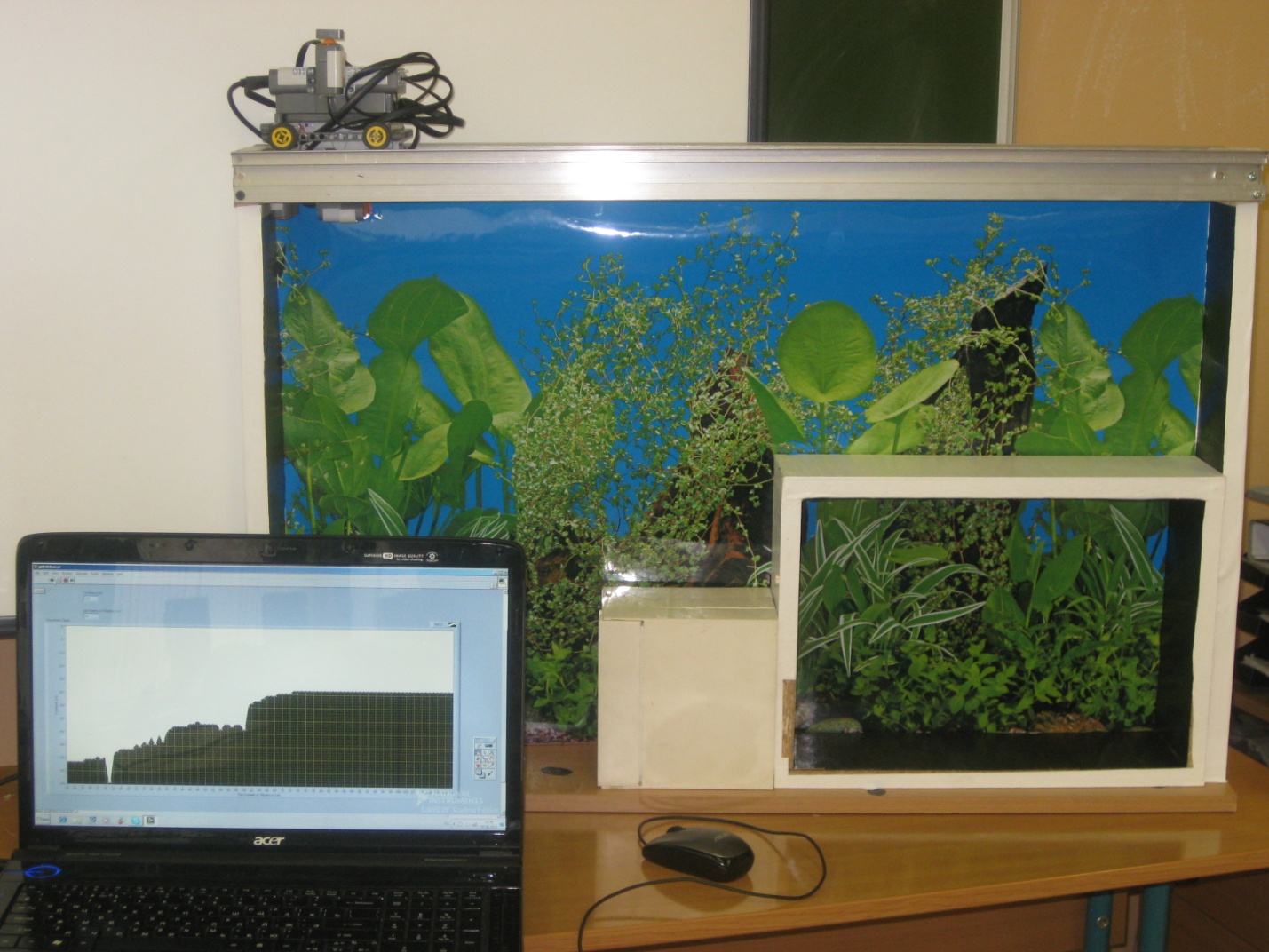 Мы узнали много интересного и нужного и решили продолжить работу в этом направлении. Техногенные катастрофы, потрясшие человечество в  последнее время (взрыв нефтяной платформы в Мексиканском заливе, разрушение АЭС в Японии, гибель пассажиров при крушении теплохода «Булгария»). показали нам, что современные методы ведения исследовательских и спасательных работ далеки от совершенства.Модель подводного робота «Поиск – КБ1542-3» (третья модификация) - первый наш шаг к современным методам исследования окружающего мира. «Поиск – КБ1542-3» представляет собой макет роботизированного комплекса для исследования морского дна Земли под общим  управлением человека. Он состоит:Стационарная база.Дислоцкация и обслуживание  робота «Поиск – КБ1542-3».Хранение и обслуживание автономных мини роботов, предназначенных для выполнения узкоспециализированных задач.Хранение и обслуживание исследовательских  и контрольных буев, предназначенных для установки на морском дне.  рис 2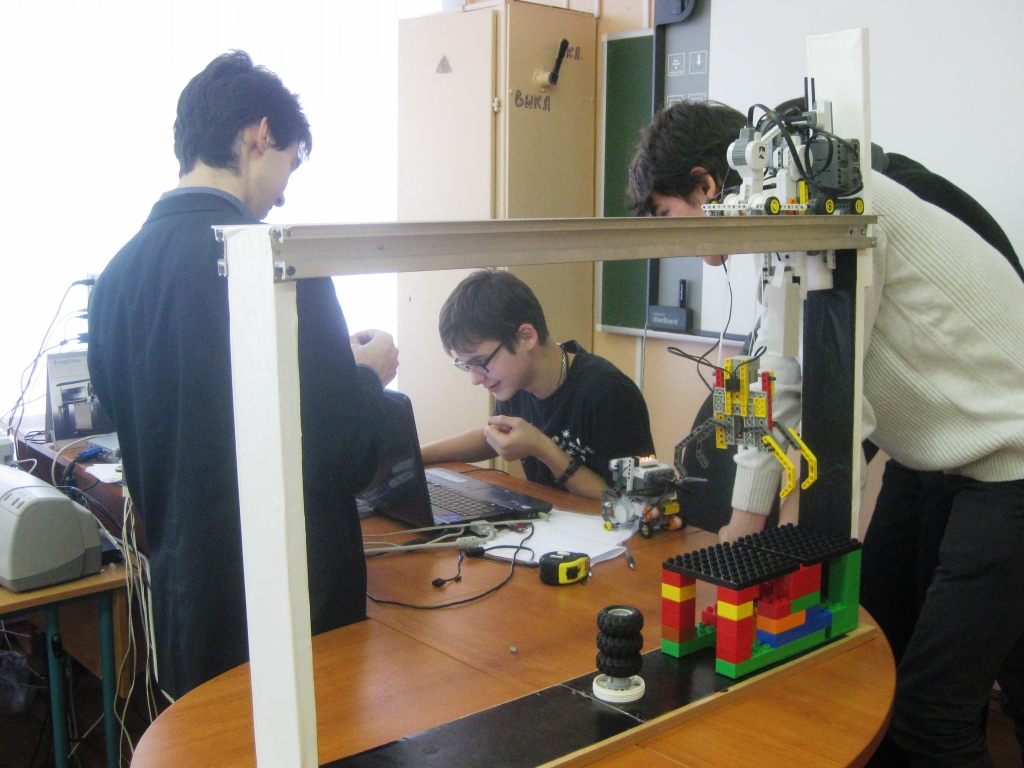 Робот «Поиск – КБ1542-3».Работает под управлением оператора при помощи виртуального пульта, созданного в среде LabVIEW 9.0. рис 3. 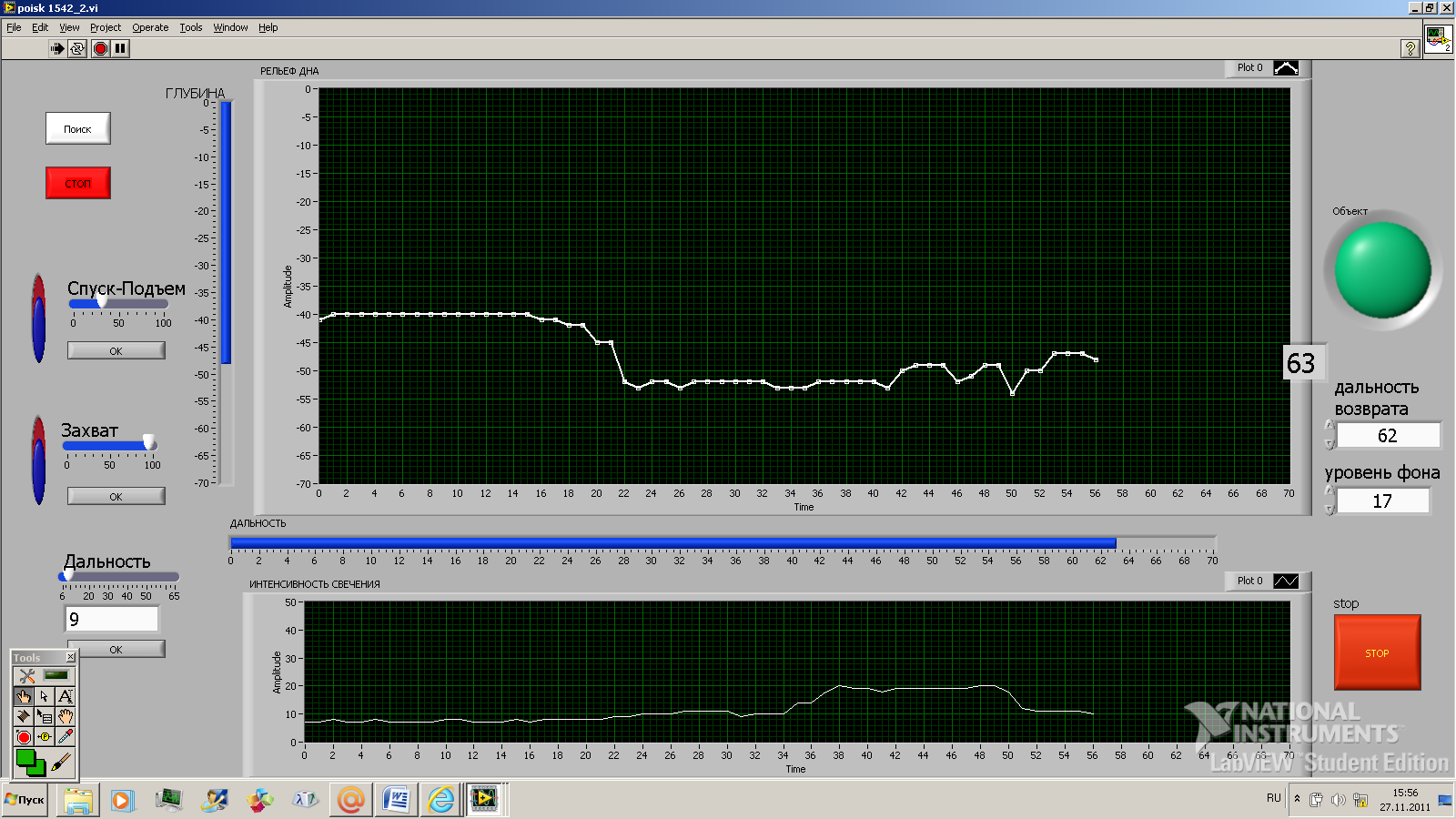 Кнопка запуска программы.Кнопки управления автономным поиском.Кнопки управления перемещением манипулятора.Кнопки управления захватом манипулятора.Кнопки управления положением робота «Поиск – 1542-3» относительно базы. (Робот автоматически поддерживает указанное расстояние до базы).Дисплей, на котором рисуется рельеф дна.Дисплей, на котором рисуется освещенность дна под роботом.Светодиод оповещения о нахождении  излучающего объекта. Контроль задания максимальной дальности в автономном режиме.Контроль фонового уровня освещенности макета морского дна.Кнопка прекращения работы программы.Дисплей дальности в режиме реального времени.Искажение рельефа дна и превышение уровня освещенности в месте расположения зонда. Вид программы работы пульта на экране ноутбука представлена на рис 4.                 рис 4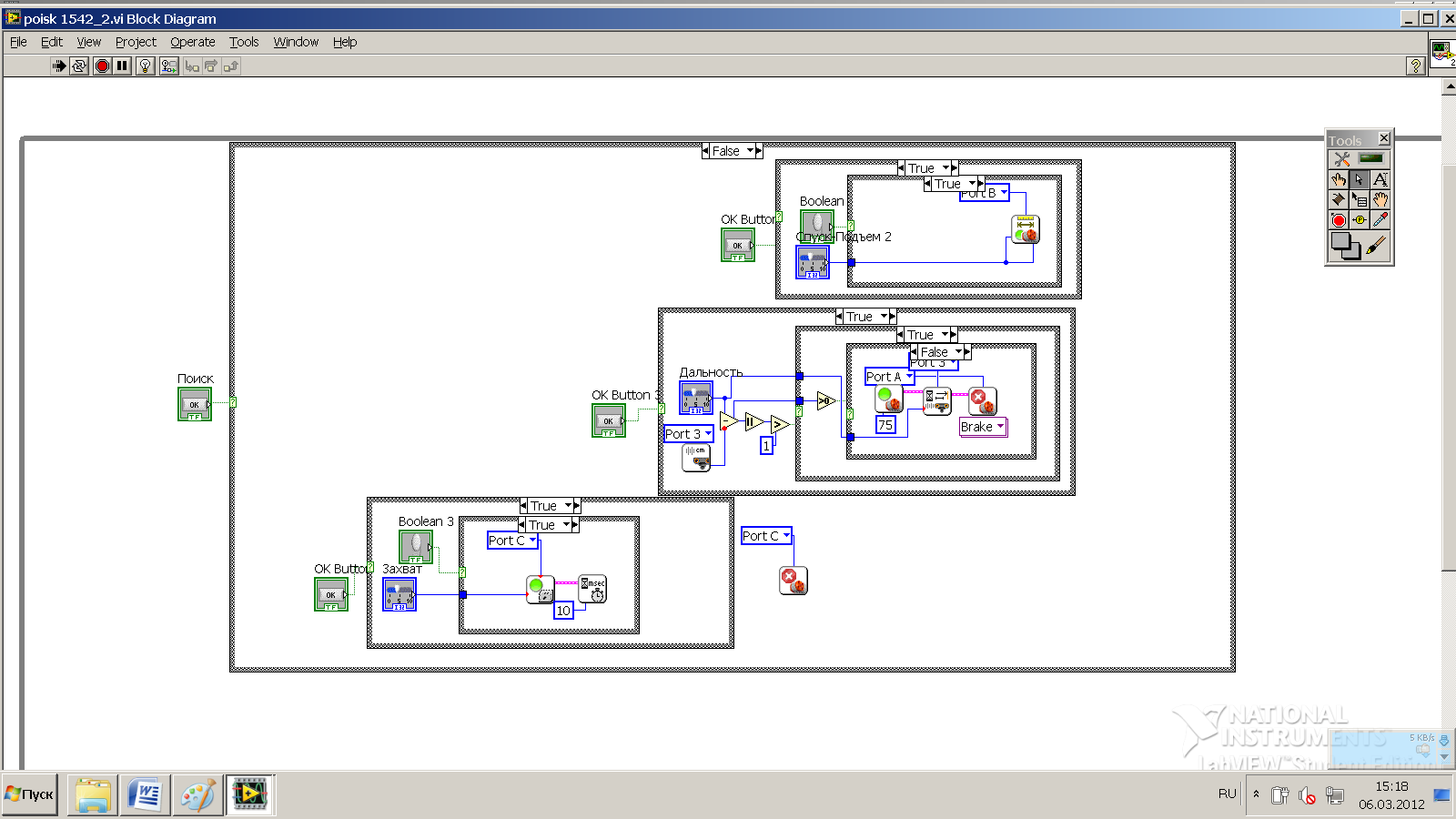 «Поиск – КБ1542-3» - фото на рис 5. рис 5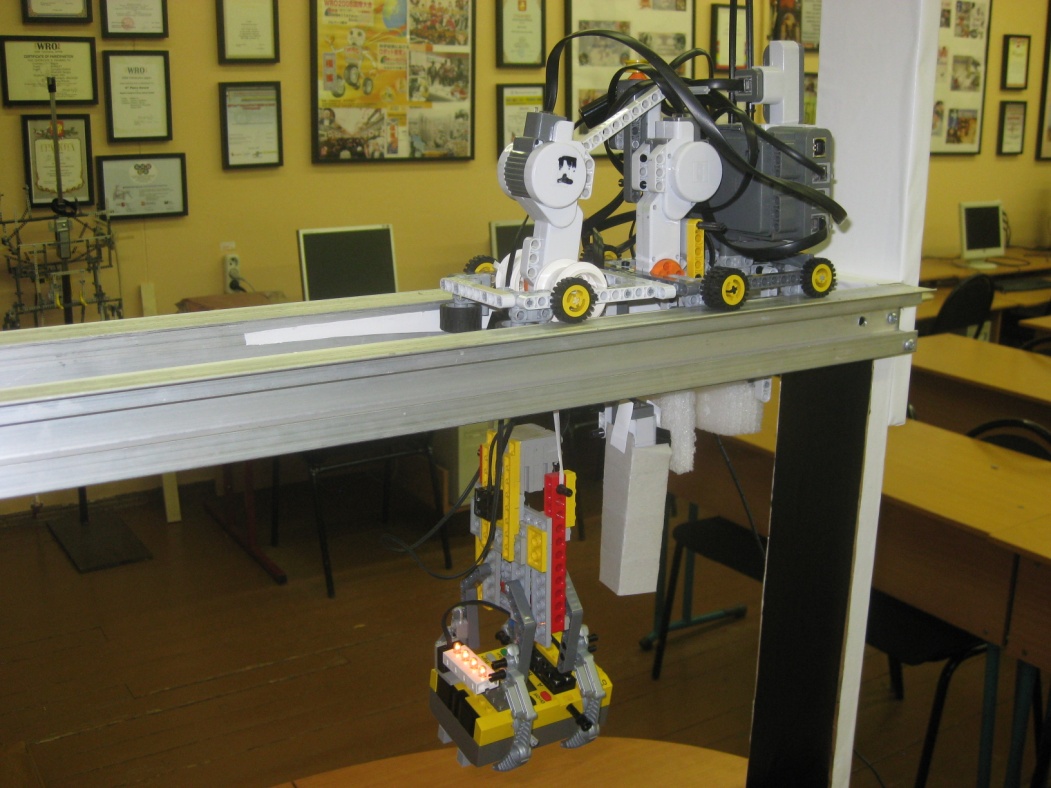 «Поиск – КБ1542-3» оснащен ходовым двигателем и системой стабилизации положения робота над местом работы.«Поиск – КБ1542-3» оснащен системой транспортировки, выгрузки и погрузки  автономных мини роботов в месте проведения исследований. Этой системой управляет оператор с помощью виртуального пульта.Данная модель робота «Поиск – КБ1542-3» оборудована - моделью гидролокатора, который в режиме реального времени измеряет глубину дна и рисует рельеф дна на экране 1 виртуального пульта.  Проведение съемки рельефа дна проводится автономно без участия оператора.- измерителем освещенности морского дна, который в режиме реального времени измеряет величину  освещенности морского дна и рисует его в соответствии с рельефом дна на экране 2 виртуального пульта. - системой автоматической сигнализации превышения освещенности дна критического уровня, что характерно при подаче  световых сигналов. На виртуальном пульте управления загорается светодиод. Автономный мини робот.Он предназначен для выполнения узкоспециализированных задач. В нашем случае мини робот, доставленный к месту исследований, без участия оператора должен найти и захватить исследовательский буй и подать световой сигнал о завершении работ. Для мини роботов могут быть созданы и другие программы проведения исследовательских работ. Вид используемой нами программы для автономного мини роботапредставлен на рис 6 рис 6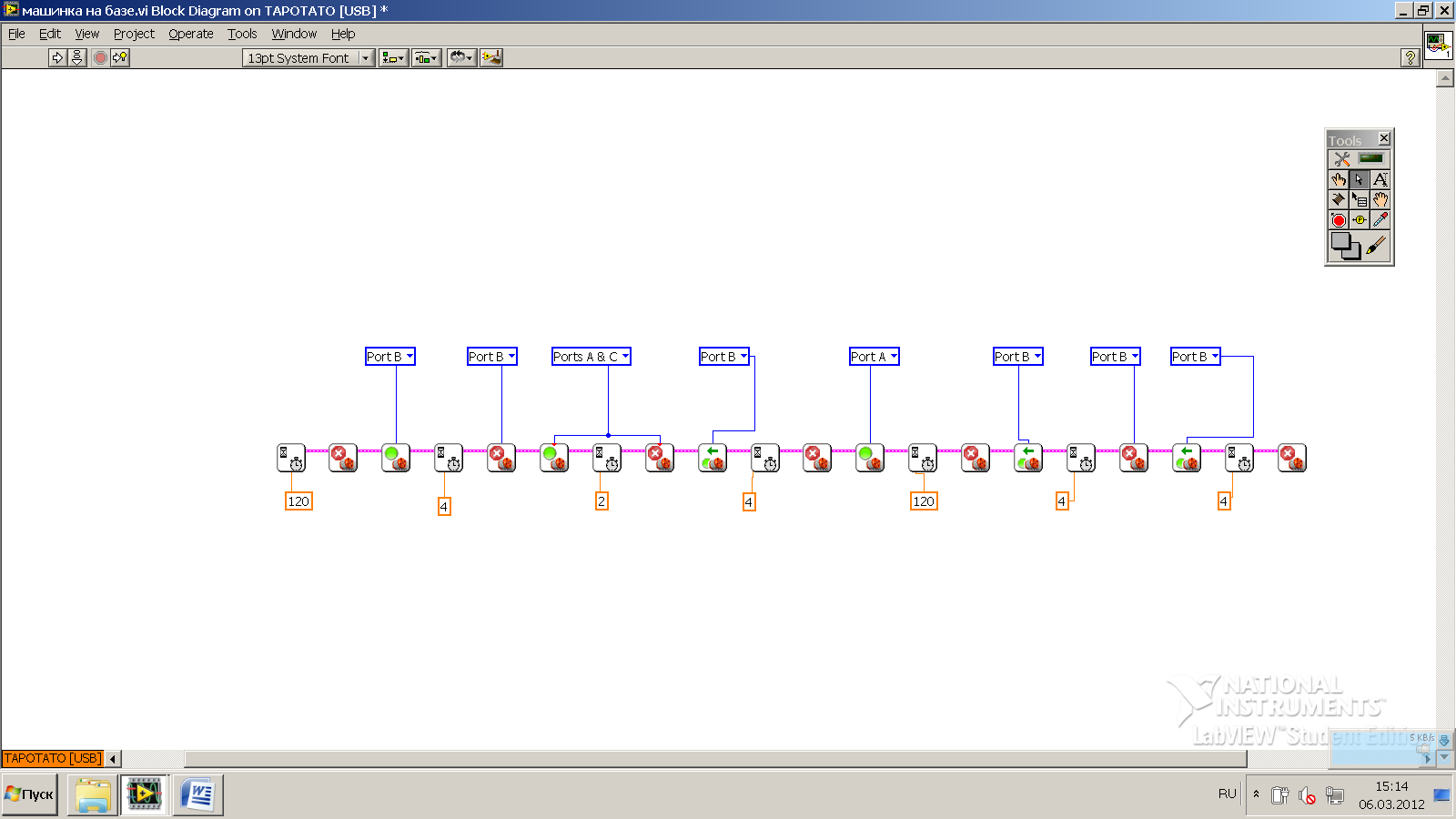 Модель подводного комплекса «Поиск – КБ1542-3» в настоящее время работает  в двумерном измерении (глубина-дальность), что значительно упрощает разработку алгоритмов поведения  его элементов и управления комплекса. КонструкцияУстройство базы и полигона для исследований (схематичное).Элементы робота «Поиск – КБ1542-3» (рисунок с указателями)Устройство автономного мини робота. (рисунок с указателями)ДемонстрацииРабота системы стабилизации положения робота «Поиск – КБ1542-3» над местом работы. Программа этой системы.Проведение съемки рельефа и освещенности морского дна в автономном режиме. Рельеф морского дна и его освещенность на экранах 1,2 (соответственно)                              виртуального пульта. Программа этой системы.Работа системы автоматической сигнализации  о превышении освещенности дна критического уровня, что характерно при подаче  световых сигналов. На виртуальном пульте управления загорается светодиод. Программа  работы системы автоматической сигнализации о превышении уровня освещенности.Выполнение автономной задачи мини роботом, доставленного к месту исследований. Он должен найти и захватить исследовательский буй и подать световой сигнал о завершении работ. Программа выполнения автономной задачи для мини робота.Работа робота «Поиск – КБ1542-3» при транспортировке, выгрузке и загрузке автономных минироботов в месте проведения исследований. Работа оператора с помощью виртуальным пультом управления при транспортировке мини роботов. Программа работы виртуального пульта.Перспективы  Перспективы применения нашей работы диктуются задачами современной жизни. Работа над комплексом позволила создать алгоритмы его работы и программы работы его отдельных систем. Эти же программы и алгоритмы могут работать в реальных системах, как под водой, так и на суше, на Земле и даже на других планетах Космоса. В дальнейшем мы хотим научиться работать с другими датчиками, работающими на других физических принципах, расширив диапазон исследований. Создать действующие модели исследовательских буев и сконструировать исследовательский полигон в трехмерном пространстве. Применение комплексов, подобных нашему, окажет человеку огромную помощь в борьбе за природные ресурсы в процессе развития человечества. 